◎ 「在生活中處處可見的真空技術」一說到真空技術，大家首先會先想到什麼呢？ 你知道在博士房間裏的物品，使用到什麼樣的真空技術呢？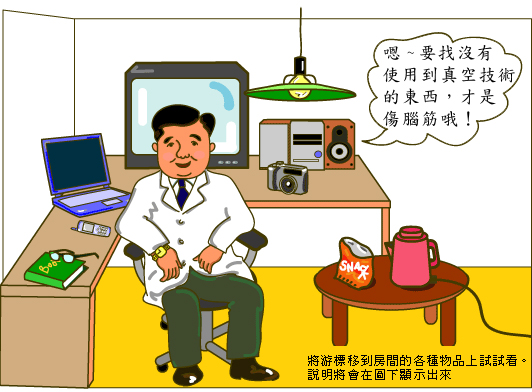 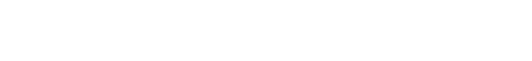 真空技術並不是只有直接利用真空， 真空技術真正厲害的地方在於利用真空來達成製造優良的產品的目的Column---真空鍍金是用在哪裡呢並不只有鍍金，利用真空，也可以將金屬以外的材料變成薄膜。 這就是真空成膜技術。Column---光學薄膜的構造　　這麼看來，生活上到處都使用到真空技術呢。事實上，在博士的房間裏的所有東西都使用到了真空技術。博士會傷腦筋也是當然的。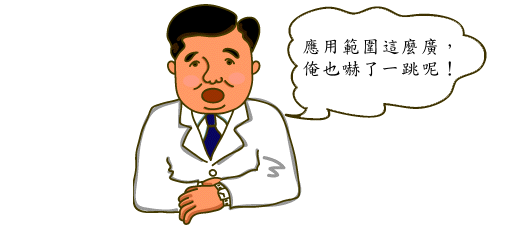 